Aşağıdaki şekillere birer simetri çizgisi çizelim ve ortaya çıkan eş parçaları farklı renkle boyayalım.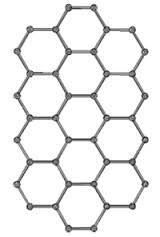 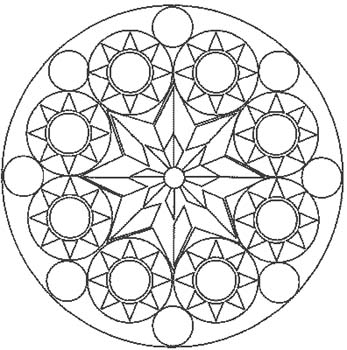 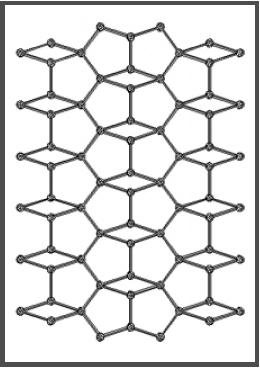 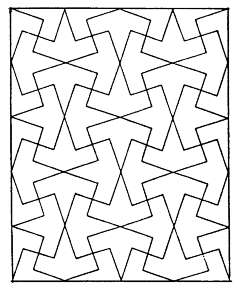 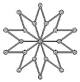 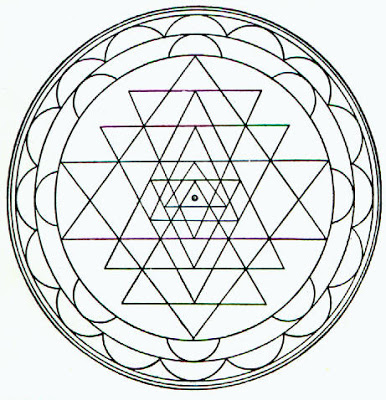 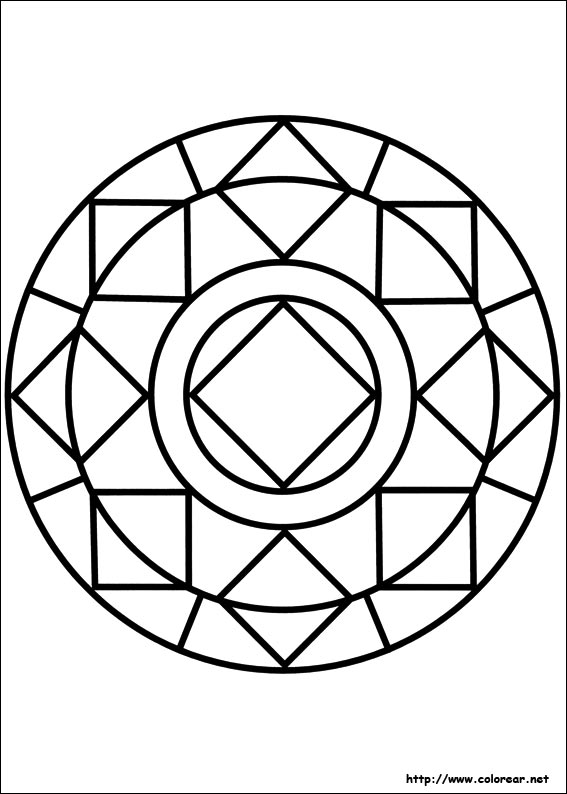 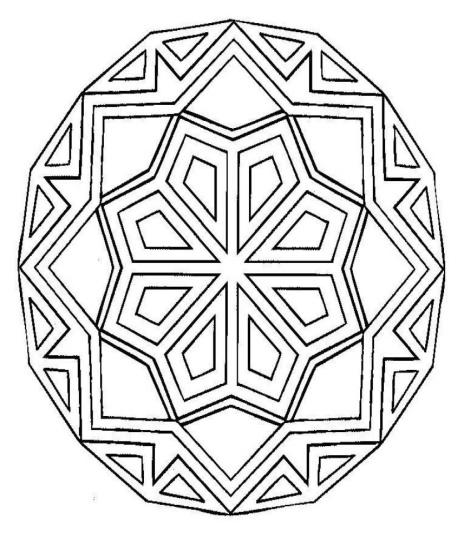 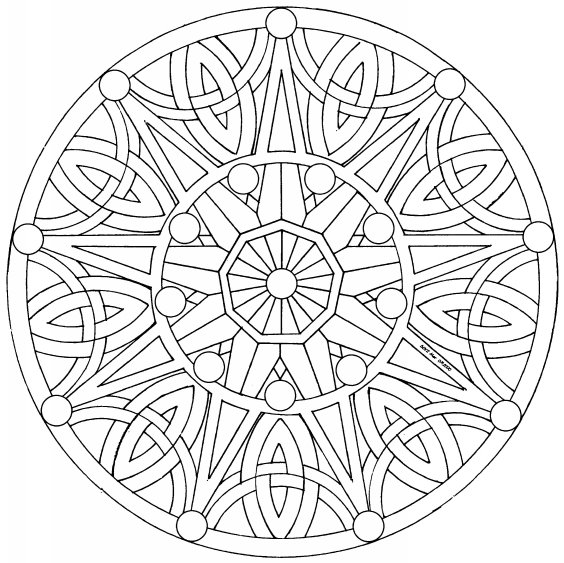 